IT One PagerMy IDAs a York College student you have 3 different accounts:
CUNYfirst account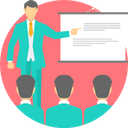 FirstName.LastName##@login.cuny.eduCUNYfirst, Blackboard, Navigate, Zoom, etc.
York College Network account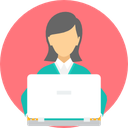 FLastName#Computer login, print, YC Cardinal App, YC Vax, WiFi, parking permit, Secure Document portal, VDI, VPN, etc.
Yorkmail / Office 365 Account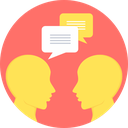 FirstName.LastName#@yorkmail.cuny.eduAccess York College Email and Microsoft Office 365.